У К Р А Ї Н АРАДИВИЛІВСЬКА  МІСЬКА РАДАРАДИВИЛІВСЬКОГО РАЙОНУ РІВНЕНСЬКОЇ ОБЛАСТІВІДДІЛ ОСВІТИ, КУЛЬТУРИ, ТУРИЗМУ, МОЛОДІ ТА СПОРТУвул.І.Паркова, .Радивилів, 35500,  E-mail: rad_vok@ukr.net  Код ЄДРПОУ 40998949________________________________________________________________________ № _______________На № ________ від ____________Планроботи відділу освіти, культури, туризму, молоді та спорту  роботи Радивилівської міської ради 2017 рікНачальник відділу освіти                                                                                    І.КовалевськаКиричук Ігор Анатолійович4-34-38№ п/пЗміст заходуОбґрунтування необхідності здійснення заходуТермін виконанняВідповідальні виконавціВідповідальні виконавціІ. Вивчення питань, надання практичної допомогиІ. Вивчення питань, надання практичної допомогиІ. Вивчення питань, надання практичної допомогиІ. Вивчення питань, надання практичної допомогиІ. Вивчення питань, надання практичної допомоги1.Про стан організації превентивного виховання і правовиховної роботи в загальноосвітніх навчальних закладах району.Закон України „Про загальну середню освіту”.СіченьІ.Киричук, головний спеціаліст відділу І.Киричук, головний спеціаліст відділу 2.Про стан виконання висновків і пропозицій за підсумками атестаційної експертизи Підзамчівської загальноосвітньої школи І-ІІІ ступенівЗакон України „Про загальну середню освіту”.СіченьІ.Киричук, головний спеціаліст відділу І.Киричук, головний спеціаліст відділу 3.Про стан виконання чинних Інструкцій з ведення класних журналів у загальноосвітніх навчальних закладах.Закон України „Про загальну середню освіту”.Січень-лютийІ.Киричук, головний спеціаліст відділу освітиІ.Киричук, головний спеціаліст відділу освіти4.Про стан навчання, виховання та рівень навчальних досягнень із зарубіжної літературиЗакон України „Про загальну середню освіту”.Січень-березеньІ.Киричук, головний спеціаліст відділу І.Киричук, головний спеціаліст відділу 5.Про стан роботи органів дитячого самоврядуванняНаказ МОіН України від 15.06.2015 № 641 «Про затвердження Концепції національно-патріотичного виховання дітей і молоді»Січень-березеньІ.Киричук, головний спеціаліст відділуІ.Киричук, головний спеціаліст відділу6.Про стан виконавської дисципліни в навчальних закладах районуЗакон України “Про освіту”,Закон України „Про загальну середню освіту”,Закон України “Про дошкільну освіту”,Закон України “Про позашкільну освіту”.Лютий-березеньІ.Киричук, головний спеціаліст відділу І.Киричук, головний спеціаліст відділу 7.Про стан дотримання чинних вимог під час проведення атестації педагогічних працівників у закладах освіти району.Наказ МОіН України від 06.10.2010  № 930  “Про затвердження Типового положення про атестацію педагогічних працівників (зі змінами від 20.12.2011 р. № 1473 та 08.08.2013 р. № 1135)Лютий-квітеньС. Прокопович, інспектор з кадрів відділу С. Прокопович, інспектор з кадрів відділу 8.Про стан реалізації освітньої лінії «Особистість дитини» в дошкільних навчальних закладахНаказ Міністерства освіти і науки, молоді та спорту України від 22.05.2012 «Про затвердження Базового компонента дошкільної освіти», лист Міністерства освіти і науки України від 20.05.2015 № 1/9-249 щодо організації освітньої роботи в дошкільних навчальних закладах у 2015-2016 навчальному році.Лютий-квітеньІ.Киричук, головний спеціаліст відділу І.Киричук, головний спеціаліст відділу 9.Про стан навчання, виховання та рівень навчальних досягнень із правознавстваЗакон України „Про загальну середню освіту”.Лютий-квітеньІ.Киричук, головний спеціаліст відділуІ.Киричук, головний спеціаліст відділу10.Про стан навчання, виховання та рівень навчальних досягнень з фізикиЗакон України „Про загальну середню освіту”.Березень-травеньІ.Киричук, головний спеціаліст відділу І.Киричук, головний спеціаліст відділу 11.Про стан роботи в установах і закладах освіти із зверненнями громадянЗакон України «Про звернення громадян»Квітень С. Прокопович, інспектор з кадрів відділу С. Прокопович, інспектор з кадрів відділу 12.Про ефективність використання варіативної частини робочих навчальних планів у загальноосвітніх навчальних закладах районуЗакон України „Про загальну середню освіту”.КвітеньІ.Киричук, головний спеціаліст відділу І.Киричук, головний спеціаліст відділу 13.Про стан виконання висновків і пропозицій за підсумками атестаційної експертизи Радивилівського НВК «ЗОШ І-ІІІ ст. №2-ліцей» ім. П. Г. СтрижакаНаказ Міністерства освіти і науки України від 30.01.2015  № 67 «Про порядок атестації загальноосвітніх , дошкільних,  позашкільних навчальних закладів».КвітеньІ.Киричук, головний спеціаліст відділу І.Киричук, головний спеціаліст відділу 14.Про стан здійснення  внутрішнього контролю в навчальних закладах  району.Закон України “Про освіту”,Закон України „Про загальну середню освіту”,Закон України “Про дошкільну освіту”,Закон України “Про позашкільну освіту”.Квітень-травеньІ.Киричук, головний спеціаліст відділу І.Киричук, головний спеціаліст відділу 15.Про стан виконання висновків і пропозицій за підсумками атестаційної експертизи Підзамчівського дошкільного навчального закладуНаказ Міністерства освіти і науки України від 30.01.2015  № 67 «Про порядок атестації загальноосвітніх , дошкільних,  позашкільних навчальних закладів».ТравеньІ.Киричук, головний спеціаліст відділу І.Киричук, головний спеціаліст відділу 16.Про стан профілактики захворювань та шляхи подолання показників захворюваності у закладах освіти району.“Державні санітарні правила і норми влаштування, утримання, загальноосвітніх навчальних закладів та організації навчально-виховного процесу”, Державні санітарні норми і правила «Влаштування, обладнання, утримання дошкільних навчальних закладів та організація життєдіяльності дітей»ТравеньІ.Киричук, головний спеціаліст відділу І.Киричук, головний спеціаліст відділу 17.Про ефективність організації профільного навчання та до профільної підготовки в загальноосвітніх навчальних закладах районуЗакон України „Про загальну середню освіту”.ТравеньІ.Киричук, головний спеціаліст відділуІ.Киричук, головний спеціаліст відділу18.Про стан дотримання чинного законодавства під час проведення державної підсумкової атестації учнів.Наказ МОіН України від 30.12.2014  № 1547 “Про затвердження Положення про державну підсумкову атестацію учнів (вихованців) у системі загальної середньої освіти”.Травень-червеньІ.Киричук, головний спеціаліст відділу І.Киричук, головний спеціаліст відділу 19.Про стан виконавської дисципліни в навчальних закладах районуЗакон України “Про освіту”,Закон України „Про загальну середню освіту”,Закон України “Про дошкільну освіту”,Закон України “Про позашкільну освіту”.ЧервеньІ.Киричук, головний спеціаліст відділу І.Киричук, головний спеціаліст відділу 20.Про організацію оздоровлення та відпочинку учнів та вихованцівЗакон України “Про освіту”,Закон України „Про загальну середню освіту”,Закон України “Про дошкільну освіту”,Закон України “Про позашкільну освіту”.ЧервеньІ.Киричук, головний спеціаліст відділу І.Киричук, головний спеціаліст відділу 21.Про стан підготовки дошкільнят до навчання в школі.Закон України “Про дошкільну освіту”.Липень-серпеньІ.Киричук, головний спеціаліст відділу освіти, І.Киричук, головний спеціаліст відділу освіти, 22.Про стан підготовки навчальних закладів району до нового навчального року.Закон України “Про освіту”.Липень-серпеньІ. Ковалевська, начальник відділуІ. Ковалевська, начальник відділу23.Про стан роботи в установах і закладах освіти із зверненнями громадянЗакон України «Про звернення громадян»Серпень С. Прокопович, інспектор з кадрів відділу С. Прокопович, інспектор з кадрів відділу 24.Про стан роботи з обдарованою учнівською молоддю у 2016-2017 навчальному роціЗакон України «Про освіту»ВересеньІ.Киричук, головний спеціаліст відділу І.Киричук, головний спеціаліст відділу 25.Про стан обліку дітей та достовірності статистичних даних щодо охоплення дітей навчанням.Постанова Кабінету Міністрів України від 12.04.2000  № 646 “Про затвердження Інструкції з обліку дітей та підлітків шкільного віку.ВересеньІ.Киричук, головний спеціаліст відділу І.Киричук, головний спеціаліст відділу 26.Про підсумки участі у зовнішньому незалежному оцінюванні випускників загальноосвітніх навчальних закладів району 2017 рокуЗакон України “Про освіту”,Закон України „Про загальну середню освіту”.ВересеньІ.Киричук, головний спеціаліст відділу І.Киричук, головний спеціаліст відділу 27.Про стан виконавської дисципліни в навчальних закладах районуЗакон України “Про освіту”,Закон України „Про загальну середню освіту”,Закон України “Про дошкільну освіту”,Закон України “Про позашкільну освіту”.ВересеньІ.Киричук, головний спеціаліст відділу І.Киричук, головний спеціаліст відділу 28.Про стан навчання, виховання, матеріального і соціального захисту дітей-сиріт та позбавлених батьківської опіки і піклування.Закон України„Про місцеве самоврядування в Україні”,Закон України „Про  освіту”,Закон України “Про охорону дитинства”.Вересень-жовтеньІ.Киричук, головний спеціаліст відділу І.Киричук, головний спеціаліст відділу 29.Про стан навчання, виховання та рівень навчальних досягнень з екологіїЗакон України „Про загальну середню освіту”.Вересень-листопадІ.Киричук, головний спеціаліст відділу І.Киричук, головний спеціаліст відділу 30.Про стан ведення діловодства у загальноосвітніх, дошкільних та позашкільних навчальних закладах.Наказ МіОН від 23.06.2000 № 240  «Про затвердження Інструкції з ведення ділової документації взагальноосвітніх навчальних закладах І-ІІІ ступенів», наказ Мінмолодьспорту від 01.10.2012 № 1059 «Про затвердження Примірної інструкції з діловодства удошкільних навчальних закладах, наказ Мінмолодьспорту від 23.08.2012 № 947 “Про затвердження Примірної інструкції з ведення ділової документації в позашкільних навчальних закладах”.ЖовтеньІ.Киричук, головний спеціаліст відділу І.Киричук, головний спеціаліст відділу 31.Про стан виконання в закладах освіти району нормативних документів відділу освіти адміністрації та місцевих органів самоврядування та виконавчої влади органів. Закон України„Про місцеве самоврядування в Україні”,Закон України “Про освіту”,Закон України „Про загальну середню освіту”,Закон України “Про дошкільну освіту”,Закон України “Про позашкільну освіту”.Жовтень-листопадІ.Киричук, головний спеціаліст відділу І.Киричук, головний спеціаліст відділу 32.Про стан виконання чинних санітарно-гігієнічних вимог у закладах освіти району.“Державні санітарні правила і норми влаштування, утримання, загальноосвітніх навчальних закладів та організації навчально-виховного процесу”, Державні санітарні норми і правила «Влаштування, обладнання, утримання дошкільних навчальних закладів та організація життєдіяльності дітей»Жовтень-листопадІ.Киричук, головний спеціаліст відділу І.Киричук, головний спеціаліст відділу 33.Про стан навчання, виховання та рівень навчальних досягнень з іноземних мовЗакон України „Про загальну середню освіту”.Жовтень-груденьІ.Киричук, головний спеціаліст відділу І.Киричук, головний спеціаліст відділу 34.Про стан навчання, виховання та рівень навчальних досягнень з фізичної культуриЗакон України „Про загальну середню освіту”.Жовтень-груденьІ.Киричук, головний спеціаліст відділу І.Киричук, головний спеціаліст відділу 35.Про стан працевлаштування і залучення до подальшого навчання випускників загальноосвітніх навчальних закладів району.Наказ управління освіти і науки обласної державної адміністрації від 23.02.2001  “Про зайнятість населення”ЛистопадІ.Киричук, головний спеціаліст відділу І.Киричук, головний спеціаліст відділу 36.Про стан виконання висновків і пропозицій за підсумками атестаційної експертизи Радивилівського районного Будинку школяраНаказ Міністерства освіти і науки України від 30.01.2015  № 67 «Про порядок атестації загальноосвітніх , дошкільних,  позашкільних навчальних закладів».ЛистопадІ.Киричук, головний спеціаліст відділу І.Киричук, головний спеціаліст відділу 37.Про стан здійснення  внутрішнього контролю в навчальних закладах  району.Закон України “Про освіту”,Закон України „Про загальну середню освіту”,Закон України “Про дошкільну освіту”,Закон України “Про позашкільну освіту”.Листопад-груденьІ.Киричук, головний спеціаліст відділу І.Киричук, головний спеціаліст відділу 38.Про стан роботи в установах і закладах освіти із зверненнями громадянЗакон України «Про звернення громадян»Грудень С. Прокопович, інспектор з кадрів відділу С. Прокопович, інспектор з кадрів відділу 39.Про стан виконавської дисципліни в навчальних закладах районуЗакон України “Про освіту”,Закон України „Про загальну середню освіту”,Закон України “Про дошкільну освіту”,Закон України “Про позашкільну освіту”.ГруденьІ.Киричук, головний спеціаліст відділу І.Киричук, головний спеціаліст відділу ІІ. Атестаційні експертизи навчальних закладівІІ. Атестаційні експертизи навчальних закладівІІ. Атестаційні експертизи навчальних закладівІІ. Атестаційні експертизи навчальних закладів1.Дружбівска загальноосвітня школа І-ІІІ ступенівНаказ Міністерства освіти і науки України від 30.01.2015  № 67 «Про порядок атестації загальноосвітніх , дошкільних,  позашкільних навчальних закладів».КвітеньІ. Киричук, головний спеціаліст відділу І. Киричук, головний спеціаліст відділу 2.Радивилівська КДЮСШНаказ Міністерства освіти і науки України від 30.01.2015  № 67 «Про порядок атестації загальноосвітніх , дошкільних,  позашкільних навчальних закладів».ЖовтеньІ. Киричук, головний спеціаліст відділу І. Киричук, головний спеціаліст відділу 3.Радивилівська дитяча школа мистецтв імені Германа ЖуковськогоНаказ Міністерства освіти і науки України від 30.01.2015  № 67 «Про порядок атестації загальноосвітніх , дошкільних,  позашкільних навчальних закладів».ЛистопадІ. Киричук, головний спеціаліст відділу І. Киричук, головний спеціаліст відділу ІІІ. Конференції, наради, засіданняІІІ. Конференції, наради, засіданняІІІ. Конференції, наради, засіданняІІІ. Конференції, наради, засіданняІІІ. Конференції, наради, засідання1.Районна педагогічна конференція.План роботи відділу на 2017 рікСерпень І. Ковалевська, начальник відділуІ. Ковалевська, начальник відділу2.Наради керівників загальноосвітніх навчальних закладів План роботи відділу  на 2017 рік.Раз у 2 місяціІ. Ковалевська, начальник відділу І. Ковалевська, начальник відділу 3.Наради керівників дошкільних закладів План роботи відділу на 2017 рік.Раз у 2 місяціІ. Ковалевська, начальник відділу І. Ковалевська, начальник відділу 4.Інструктивно-оперативні наради з працівниками апарату відділу освіти.План роботи відділу на 2017 рік.ЩотижняІ. Ковалевська, начальник відділу І. Ковалевська, начальник відділу 5.Засідання районної атестаційної комісії.Наказ МОіН України від 06.10.2010  № 930  “Про затвердження Типового положення про атестацію педагогічних працівників (зі змінами від 20.12.2011 р. № 1473 та 08.08.2013 р. № 1135)ЖовтеньС. Прокопович, інспектор з кадрів відділу С. Прокопович, інспектор з кадрів відділу        ІУ. Масові заходи       ІУ. Масові заходи       ІУ. Масові заходи       ІУ. Масові заходи       ІУ. Масові заходи1. Фестивалі, конкурси, концерти, пов’язані з українськими різдвяними традиціями.Закони України «Про освіту», «Про культуру»СіченьІ.Киричук, головний спеціаліст відділу І.Киричук, головний спеціаліст відділу 2.Заходи  з нагоди Дня Соборності  УкраїниЗакони України «Про освіту», «Про культуру»СіченьІ.Киричук, головний спеціаліст відділу І.Киричук, головний спеціаліст відділу 3. Заходи  з нагоди Дня пам’яті Героїв КрутЗакони України «Про освіту», «Про культуру»СіченьІ.Киричук, головний спеціаліст відділу І.Киричук, головний спеціаліст відділу 4.Розважальне ігрове шоу до дня закоханихЗакон України «Про культуру»ЛютийІ.Киричук, головний спеціаліст відділу І.Киричук, головний спеціаліст відділу 5.«Обпалені війною» - вечір зустріч воїнів інтернаціоналістівЗакон України «Про культуру»ЛютийІ.Киричук, головний спеціаліст відділу І.Киричук, головний спеціаліст відділу 6.Заходи з нагоди пам’яті Героїв Небесної сотніЗакони України «Про освіту», «Про культуру»ЛютийІ.Киричук, головний спеціаліст відділу І.Киричук, головний спеціаліст відділу 7. Заходи  з нагоди 203-ї річниці з дня народження Т. Г. ШевченкаЗакони України «Про освіту», «Про культуру»Лютий-березеньІ.Киричук, головний спеціаліст відділу І.Киричук, головний спеціаліст відділу 8.Заходи із вшанування жінок з нагоди Міжнародного жіночого дня 8 БерезняЗакони України «Про освіту», «Про культуру»БерезеньІ.Киричук, головний спеціаліст відділу І.Киричук, головний спеціаліст відділу 9.«Радивилів сміється» - вечір гуморуЗакон України «Про культуру»КвітеньІ.Киричук, головний спеціаліст відділу І.Киричук, головний спеціаліст відділу 10.Звітний концерт зразкового аматорського ансамблю сучасного танцю «Калейдоскоп»Закон України «Про культуру»КвітеньІ.Киричук, головний спеціаліст відділу І.Киричук, головний спеціаліст відділу 11.Заходи, пов’язані із українськими Великодніми традиціями.Закони України «Про освіту», «Про культуру»КвітеньІ.Киричук, головний спеціаліст відділу І.Киричук, головний спеціаліст відділу 12.Заходи у зв’язку із 31-ю річницею аварії на Чорнобильській АЕСЗакони України «Про освіту», «Про культуру»КвітеньІ.Киричук, головний спеціаліст відділу І.Киричук, головний спеціаліст відділу 13.Заходи з нагоди 72-річчя  Перемоги над нацизмом у ІІ світовій війніЗакони України «Про освіту», «Про культуру»ТравеньІ.Киричук, головний спеціаліст відділу освітиІ.Киричук, головний спеціаліст відділу освіти14.Заходи з нагоди Дня МатеріЗакони України «Про освіту», «Про культуру»ТравеньІ.Киричук, головний спеціаліст відділу освітиІ.Киричук, головний спеціаліст відділу освіти15.Святковий концерт з нагоди дня міста.Закон України «Про культуру»ТравеньІ.Киричук, головний спеціаліст відділу освітиІ.Киричук, головний спеціаліст відділу освіти11.Заходи з нагоди Міжнародного дня захисту дітейЗакони України «Про охорону дитинства», «Про культуру»ЧервеньІ.Киричук, головний спеціаліст відділу освітиІ.Киричук, головний спеціаліст відділу освіти12.Заходи з нагоди Дня молодіЗакон України «Про місцеве самоврядування»ЧервеньІ.Киричук, головний спеціаліст відділу І.Киричук, головний спеціаліст відділу 13.Заходи з нагоди Дня КонституціїЗакон України «Про місцеве самоврядування»ЧервеньІ.Киричук, головний спеціаліст відділу І.Киричук, головний спеціаліст відділу 14.«Талант-шоу» - дитячий конкурс талантівЗакони України «Про охорону дитинства», «Про культуру»ЛипеньІ.Киричук, головний спеціаліст відділу освітиІ.Киричук, головний спеціаліст відділу освіти15.Заходи з нагоди Дня Незалежності УкраїниПлан роботи відділу  на 2017 рік.СерпеньІ.Киричук, головний спеціаліст відділуІ.Киричук, головний спеціаліст відділу16.Тижні фізичної культури і спорту.План роботи відділу  на 2017 рік.ВересеньІ. Киричук, головний спеціаліст відділу І. Киричук, головний спеціаліст відділу 17.Надвечір’я життя» - вечір-зустріч з нагоди Дня ветерана та Міжнародного дня людей похилого вікуПлан роботи відділу  на 2017 рік.ЖовтеньІ. Киричук, головний спеціаліст відділу І. Киричук, головний спеціаліст відділу 18.Урочистості з нагоди Дня працівника освітиПлан роботи відділу  адміністрації на 2017 рікЖовтеньІ. Ковалевська, начальник відділу І. Ковалевська, начальник відділу 19.Заходи з нагоди Дня захисника УкраїниПлан роботи відділу  адміністрації на 2017 рікЖовтеньІ. Киричук, головний спеціаліст відділу І. Киричук, головний спеціаліст відділу 20.Заходи з нагоди Дня працівника культуриПлан роботи відділу  адміністрації на 2017 рікЛистопадІ. Киричук, головний спеціаліст відділу І. Киричук, головний спеціаліст відділу 21.Заходи з нагоди Дня української писемності і мови.План роботи відділу  адміністрації на 2017 рікЛистопадІ. Киричук, головний спеціаліст відділу І. Киричук, головний спеціаліст відділу 22.«Творче жниво» - звіт аматорських колективів міського Будинку культуриЗакон України «Про культуру»ЛистопадІ. Киричук, головний спеціаліст відділу І. Киричук, головний спеціаліст відділу 23.Заходи  району у зв’язку із 84-ю річницею трагічного Голодомору в УкраїніПлан роботи відділу  адміністрації на 2017 рікЛистопадІ. Киричук, головний спеціаліст відділу І. Киричук, головний спеціаліст відділу 22.Заходи в навчальних закладах району з нагоди Дня Гідності і Свободи.План роботи відділу  адміністрації на 2017 рікЛистопадІ. Киричук, головний спеціаліст відділуІ. Киричук, головний спеціаліст відділу23.Заходи з нагоди Дня Збройних Сил УкраїниПлан роботи відділу  адміністрації на 2017 рікГруденьІ. Киричук, головний спеціаліст відділуІ. Киричук, головний спеціаліст відділу24.Заходи у навчальних закладах району у зв’язку із Міжнародним днем прав людиниПлан роботи відділу адміністрації на 2017 рікГруденьІ. Киричук, головний спеціаліст відділу І. Киричук, головний спеціаліст відділу 25.Заходи, пов’язані із національними традиціями у зв’язку із релігійним святом АндріяПлан роботи відділу адміністрації на 2017 рікГруденьІ. Киричук, головний спеціаліст відділу І. Киричук, головний спеціаліст відділу 26.Заходи, пов’язані із національними традиціями у зв’язку із релігійним святом МиколаяПлан роботи відділу  адміністрації на 2017 рікГруденьІ. Киричук, головний спеціаліст відділу І. Киричук, головний спеціаліст відділу 27.Новорічні вечори і ранкиПлан роботи відділу  адміністрації на 2017 рікГруденьІ. Киричук, головний спеціаліст відділуІ. Киричук, головний спеціаліст відділу28.Заходи з нагоди 100-річчя Української революціїПлан роботи відділу  адміністрації на 2017 рікВпродовж рокуІ. Киричук, головний спеціаліст відділу І. Киричук, головний спеціаліст відділу 29.Організація святкових концертів з нагоди професійних святПлан роботи відділу адміністрації на 2017 рікВпродовж рокуІ. Киричук, головний спеціаліст відділу І. Киричук, головний спеціаліст відділу 30.Організація вечорів відпочинку для молодіПлан роботи відділу  адміністрації на 2017 рікВпродовж рокуІ. Киричук, головний спеціаліст відділу І. Киричук, головний спеціаліст відділу       У. Спортивно-масові заходи      У. Спортивно-масові заходи      У. Спортивно-масові заходи      У. Спортивно-масові заходи      У. Спортивно-масові заходи1.Змагання з баскетболу серед учнів загальноосвітніх навчальних закладів План роботи відділу  адміністрації на 2017 рікСіченьІ. Киричук, головний спеціаліст відділуІ. Киричук, головний спеціаліст відділу2.Змагання з волейболу серед учнів загальноосвітніх навчальних закладів План роботи відділу  адміністрації на 2017 ріклютийІ. Киричук, головний спеціаліст відділу І. Киричук, головний спеціаліст відділу 3.Змагання з легкоатлетичного кросу серед учнів загальноосвітніх навчальних закладівПлан роботи відділу  адміністрації на 2017 рікБерезеньІ. Киричук, головний спеціаліст відділу І. Киричук, головний спеціаліст відділу 4.Змагання «Старти надій»План роботи відділу  адміністрації на 2017 рікКвітеньІ. Киричук, головний спеціаліст відділу І. Киричук, головний спеціаліст відділу 5. Змагання із спортивного туризмуПлан роботи відділу  адміністрації на 2017 рікТравеньІ. Киричук, головний спеціаліст відділу І. Киричук, головний спеціаліст відділу 6.Змагання із легкої атлетики серед учнів загальноосвітніх навчальних закладівПлан роботи відділу  адміністрації на 2017 рікТравеньІ. Киричук, головний спеціаліст відділу І. Киричук, головний спеціаліст відділу 7.Змагання з футболу серед учнів загальноосвітніх навчальних закладівПлан роботи відділу  адміністрації на 2017 рікВересень-жовтеньІ. Киричук, головний спеціаліст відділу І. Киричук, головний спеціаліст відділу 8.Змагання із легкої атлетики серед учнів загальноосвітніх навчальних закладівПлан роботи відділу  адміністрації на 2017 рікжовтеньІ. Киричук, головний спеціаліст відділуІ. Киричук, головний спеціаліст відділу9.Змагання з шахів і шашок серед учнів загальноосвітніх навчальних закладівПлан роботи відділу  адміністрації на 2017 ріклистопадІ. Киричук, головний спеціаліст відділу освітиІ. Киричук, головний спеціаліст відділу освіти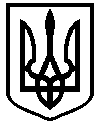 